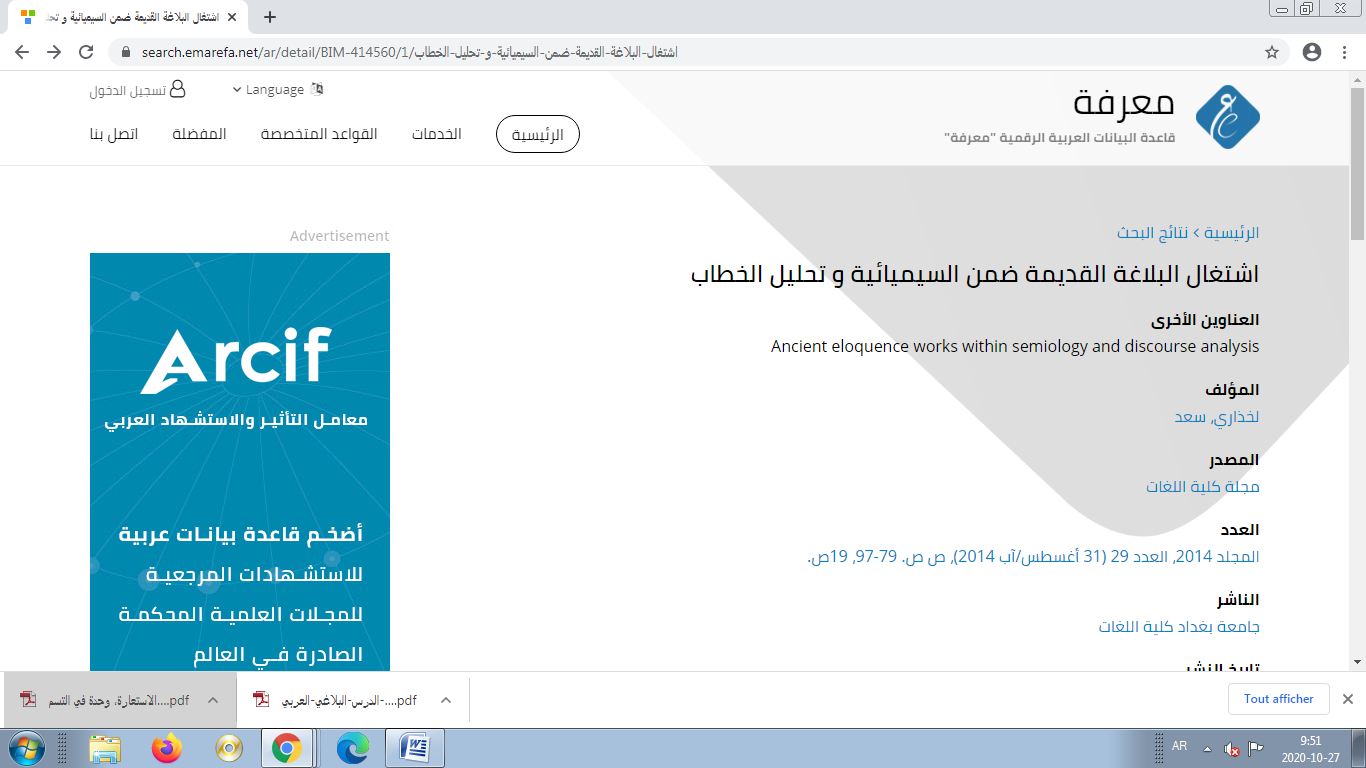 لخذاري، سعد - eMarefasearch.emarefa.net › search › append...Translate this pageبواسطة: لخذاري، سعد. مجلة كلية اللغات. ع. 29 (2014)، ص ص. 79-97، 19ص. الموضوعات: الاتصالات؛ اللغة؛ البلاغة العربية؛ التاريخ؛ اللسانيات. تنزيل ملف PDF.Page navigationFooter linksPrevious12345678910Next